Section 8.3 - Estimating a Population Mean (pp. 507-530)1. When  Is Known: The One-Sample z Interval for a Population MeanReturning to the “mystery mean” activity we conducted in Section 8.1, our point estimate was  = 249.912.  Our task was to build a reasonable interval for the population mean .  We kind of took a “seat of the pants” approach but what we did was conceptually correct.  When constructing a confidence interval for the population mean when the population standard deviation is known, the one-sample z interval for a population mean is used.
This method is not very useful in practice because we do not know the population standard deviation but we can use the one-sample z interval for a population mean in order to estimate the sample size need to achieve a specified margin of error.Example - Administrators at WCHS want to estimate how much time students spend on homework, on average, during a typical week.  They want to estimate  at the 90% confidence level with a margin of error of at most 15 minutes.  A pilot study indicated that the standard deviation of time spent on homework per week is about 154 minutes.  How many students must be surveyed to meet the conditions of this task?2. When  Is Unknown: The t DistributionsWhen the sampling distribution of  is close to Normal, we can find probabilities involving  by standardizing: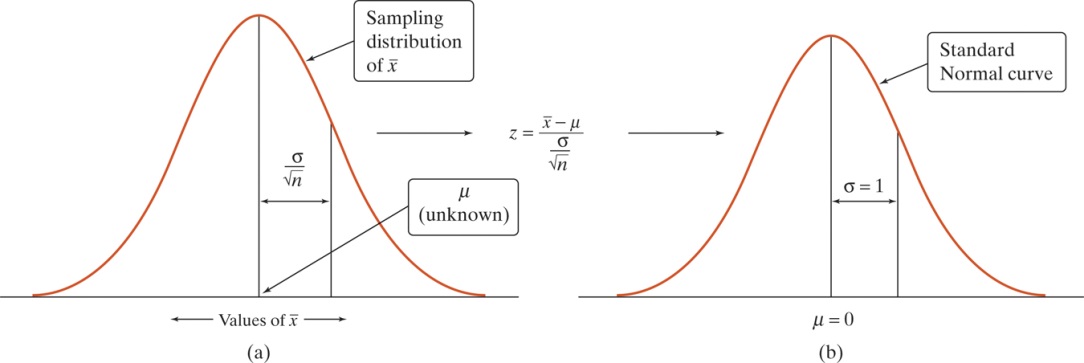 The figures above show the sampling distribution of  and the standardized values of .We do not know  so we will estimate it using the sample standard deviation sX.  What happens when we now standardize?A simulation using the calculator can be used to compare the shape of the distribution of standardized  values when  is used with the shape of the distribution when sX is used.  We will simulate taking repeated SRSs of size n = 4 from a Normal population with mean  = 100 and standard deviation  = 5. We will graph the results in order to compare the distributions.How did the distributions compare?The distribution using sX is known as the t distribution.  It has a different shape than the standard Normal curve: still symmetric with a single peak at 0 but with much more area in the tails.The statistic t has the same interpretation as any standardize statistic: it tells us how far  is from its mean  in standard deviation units.  There is a different t distribution for each sample size.  We specify a particular t distribution by giving its degrees of freedom (df).  The appropriate degrees of freedom are found by subtracting 1 from sample size n, making df = n -1.  The t distribution with n - 1 degrees of freedom is denoted by tn-1.Table B gives critical values for t* for the t distributions.
Technology can also be used to find critical values of t*.  Use [2nd] [VARS] 4:invT( and enter the area of the lower tail and the degrees of freedom (n - 1).Applications - Use Table B to find the critical value t* that you would use for a confidence interval for a population mean  in each situation.  Then check your answer with your calculator.(a) A 98% confidence interval based on 22 observations.(b) A 90% confidence interval based on 10 observations.(c) A 95% confidence interval from a sample of size 7.3. Constructing a Confidence Interval for 
The standard error of the sample mean  is  where sX is the sample standard deviation.  It describes how far  will be from , on average, in repeated SRSs of size n.
As with confidence intervals for population proportions, we have to verify the Random, Normal, and Independent conditions.  However in practice, this may be more complicated when we do not know the population standard deviation .Example - As part of their final project in AP Statistics, Christina and Rachel randomly selected 18 rolls of a generic brand of toilet paper to measure how well this brand could absorb water.  To do this, they poured ¼ cup of water onto a hard surface and counted how many squares it took to completely absorb the water. Here are the results:29  20  25  29  21  24  27  25  24  29  24  27  28  21  25  26  22  23Construct and interpret a 99% confidence interval for  = the mean number of squares of generic toilet paper needed to absorb ¼ cup of water.State: We want to estimate  = the mean number of squares of generic toilet paper needed to absorb ¼ cup of water with 99% confidence:Plan:Do:Conclude:Note:  Since Table B does not include every possible sample size n, when the actual df does not appear in the table, use the greatest df available that is less than your desired df.Application - Complete CYU on p. 511.4. Using t Procedures WiselyThe stated confidence level of a one-sample t interval for  is exactly correct when the population distribution is exactly Normal.  No population of real data is exactly Normal.  It turns out that t procedures are not strongly affected when this condition is violated.  Procedures that are not strongly affected when a condition for using them is violated are called robust.Definition: An inference procedure is called robust if the probability calculations involved in that procedure remain fairly accurate when a condition for using the procedure is violated.It should be noted that t procedures are not robust against outliers.Technology - The calculator can be used to construct a confidence interval for an unknown population mean.  Refer to p. 64 of NTA or p. 514 of the text.It should be noted that if you use the calculator, it is recommended that you check your answer with the calculations of the formula.HW: Read Sec 8.3; pp. 527-530 problems 57, 59, 63, 69, 71-73, 75-78, 80*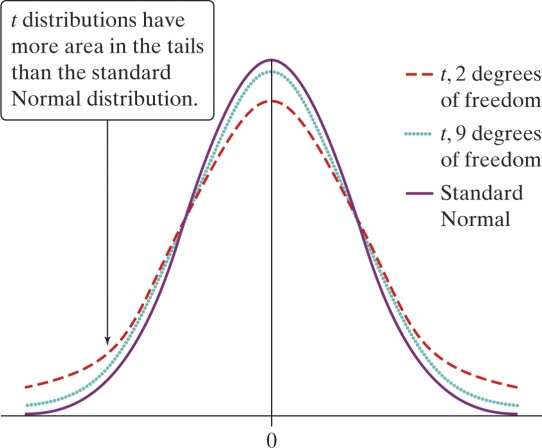 The density curves of the t distributions are similar in shape to the standard Normal.The spread of the t distributions is slightly greater than that of the standard Normal.  This is true because substituting sX for   introduces more variation.As degrees of freedom increase, the t density curve approaches the standard Normal more closely.  This happens because sX approaches  as the sample size gets larger.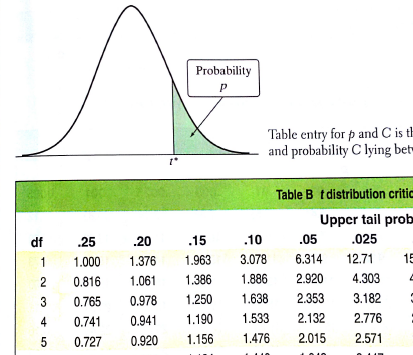 Suppose you want to construct a 95% confidence interval for the mean  of a Normal population based on an SRS of size n = 6.  What critical value t* should you use?